Publicado en Madrid el 15/03/2024 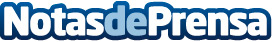 Más del 70% de los españoles sufre insomnioSegún las conclusiones extraídas por Herbalife y la empresa de investigación IO Sondea, la media de horas de sueño se sitúa en 7,23. Las mujeres, las más perjudicadas, con un 73% que padece insomnio y más del 50% que sufre estrés. Desde el punto de vista regional, los navarros son los que mejor duermen y los canarios son los más estresadosDatos de contacto:Laura Hermida BallesterosAlana Consultores917818090Nota de prensa publicada en: https://www.notasdeprensa.es/mas-del-70-de-los-espanoles-sufre-insomnio_1 Categorias: Medicina Nutrición Sociedad Bienestar http://www.notasdeprensa.es